111學年度十二年國民教育課程綱要普通型前導學校計畫媒體識讀教師社群增能工作坊 實施要點計畫依據：依教育部國民及學前教育署111年6月23日臺教授國部字1110075240號函辦理。計畫目的：培養媒體識讀所需知能與態度，並融入課程。推動教師專業社群，精進教師課程設計之能力，促進教師專業成長，提升教學品質。辦理單位：指導單位：教育部國民及學前教育署主辦單位：臺南市德光高級中學參加對象：前導暨高優計畫學校教師。活動內容：一、活動日期：111年11月29日(二)上午09:00-12:00 ，全程配合防疫政策。二、活動地點：採實體與線上同步直播。實體：本校若瑟館1樓 探究實作教室。線上：https://meet.google.com/azp-sptq-yku三、講師：義守大學大眾傳播學系 侯政男教授。四、參加人數：實體限額30名，若「實體」活動人數踴躍，將依報名先後順序錄取，  未錄取者將另行通知參與線上直播。五、報名方式：欲參與活動人員請於111年11月25日(五) 中午12:00前至Google    表單(https://reurl.cc/ROOe0z)報名。六、 研習時數：全程參與者核予3小時研習時數，會後統一登錄全國教師在職進修網。七、活動內容與流程：交通方式：本次活動不另提供接駁服務。因校園空間有限，敬請與會師長多騎乘機車或利用大眾運輸交通工具，造成不便，敬請見諒。高鐵/臺鐵/公車：高鐵/臺鐵：高鐵臺南站，請轉乘臺鐵沙崙縣至臺鐵臺南站。(接續下方公車路線)公車：臺南火車站(南站)：公車路線【3號】、【3延駛復興國中】，至東區區公所下車，約步行3分鐘。臺南火車站(北站)：公車路線【紅幹線】、【紅幹線延駛龍崎】，至衛生局下車，步行約9分鐘。自行開車：可由中山高速公路仁德交流道下，往臺南市方向直行(東門路)至崇學路左轉即可到達。請由德光街校門進出。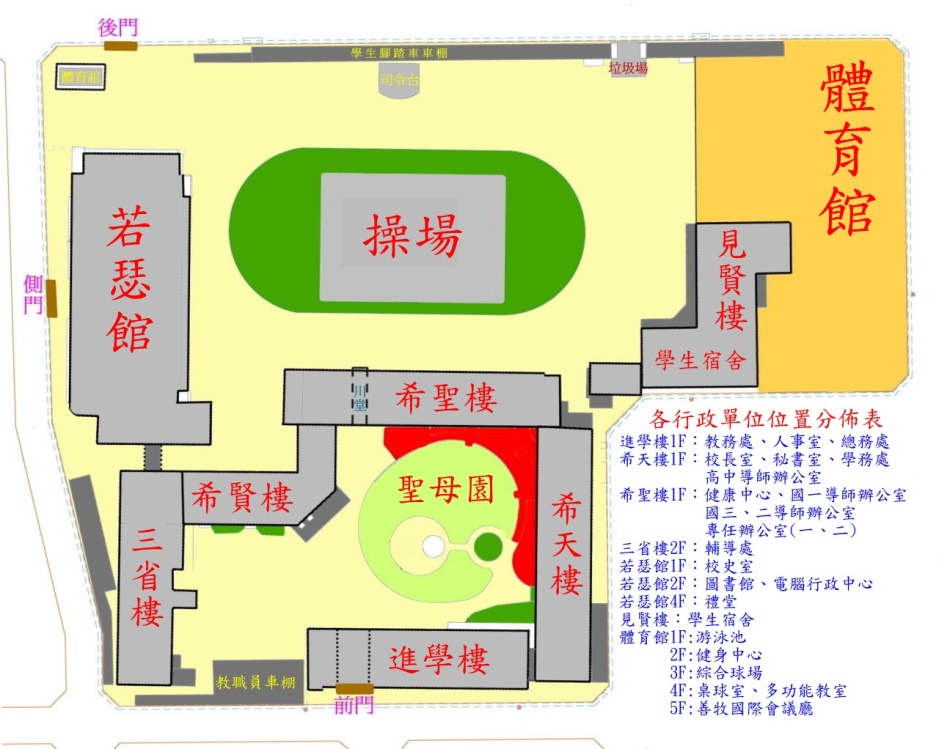 注意事項：實體限額30名，若「實體」活動人數踴躍，將依報名先後順序錄取，未錄取者將另行通知參與線上直播。已報名活動之教師，請務必準時參加；如當天無法出席或晚到者，請提前告知。本次實體活動提供簡易餐食，請教師自備茶杯。承辦單位保留修改、變更活動內容細節之權利，不另行通知。時間活動內容主持人/主講人09:00-09:20報到德光中學團隊09:20-09:30開幕-介紹與會人員楊惠娜校長09:30-11:30媒體識讀融入教學的應用與分享公民科：趙玉惠老師歷史科：羅采文老師資訊科：劉兆麟老師義守大學大眾傳播學系：侯政男教授德光中學媒體識讀社群教師11:30-12:00綜合座談楊惠娜校長侯政男教授12:00賦歸賦歸